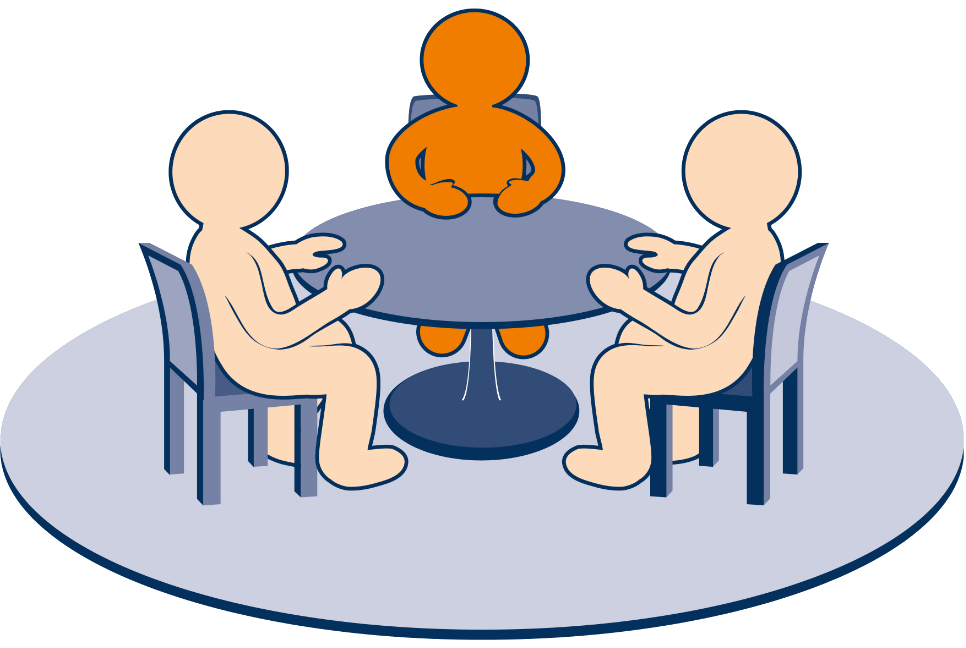 Как трудно, порою, даётся общение,
все право имеют на личную странность.
И, если, привычно расходятся мнения, -
на сцену должна выходить ТОЛЕРАНТНОСТЬ.

Она дополняет собой понимание,
ведёт к расширению границ обозримости.
Душевным теплом наполняет сознание.
Нам просто, порой, не хватает терпимости.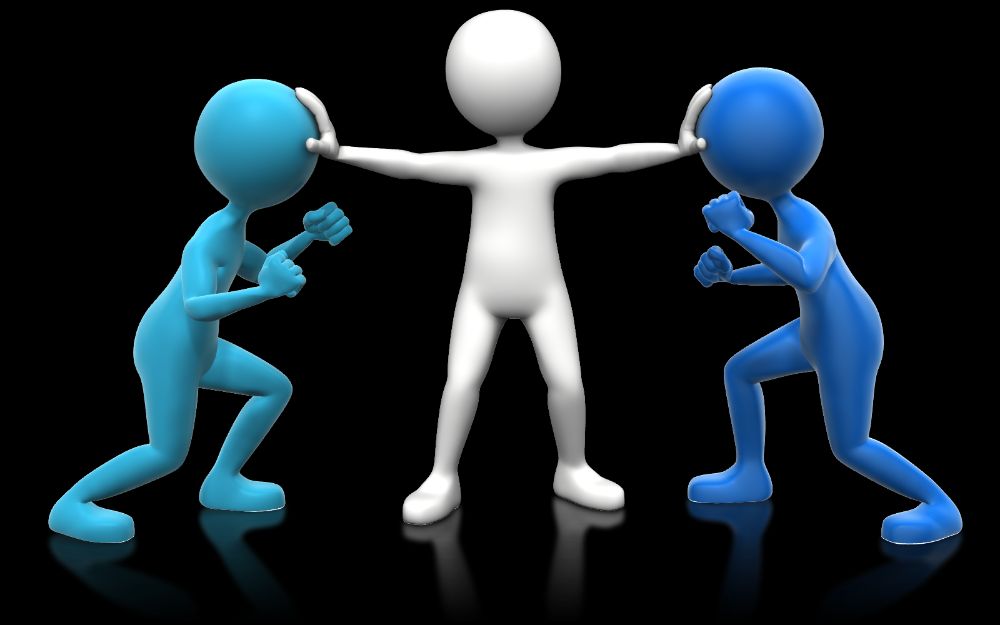 Конфликты в школе, как и в обществе в целом, есть и будут. Конфликты в школе можно решить с помощью третьей нейтральной стороны – медиатора.Медиатор предлагает участникам конфликта сесть за «стол переговоров», услышать и понять друг друга, а затем самостоятельно договориться о взаимоприемлемом способе выхода из конфликта.Порядок работы медиатора1 Подготовительный этап- получение информации о случае, определить подходит ли он по критериям для работы медиатора (стороны конфликта известны; есть обидчик и пострадавший; случай передан в КДН и ЗП);2 Индивидуальные встречи- создание основы для диалога;- понимание ситуации;- поиск вариантов выхода;- подготовка к встрече между сторонами.3 Встреча сторон- создание условий между сторонами;- организация диалога между сторонами;- поддержка восстановительных действий и фиксация решений Я – медиатор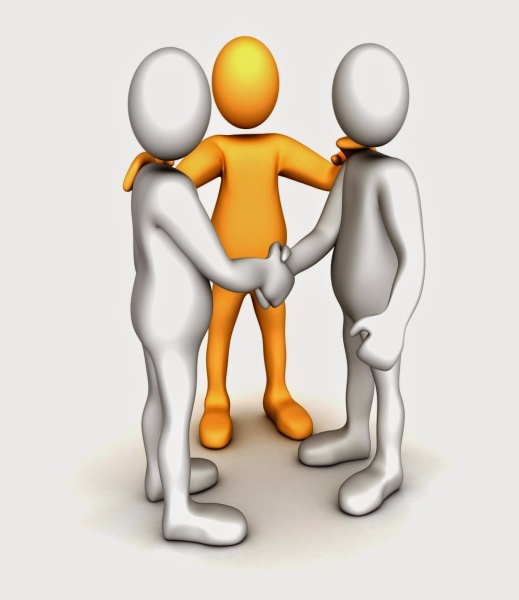 сторон;- обсуждение будущего;- заключение соглашения;- рефлексия встречи. 4 Аналитическая беседа (проводится через 2-3 недели после медиации).Принципы медиации1 добровольность;2 информированность сторон;3 нейтральность медиатора;4 конфиденциальность процесса медиации.Правила встречи- слушать другого и не перебивать его, даже если с ним не согласен, чтобы у каждого была возможность высказаться и быть услышанным;- не оскорблять друг друга;- соблюдать конфиденциальность, то есть не рассказывать, что происходило при встрече;- каждый участник может сделать перерыв;- медиатор может поговорить с кем-то наедине, а также участник с медиатором;Методы, используемые во время медиации:- активное слушание;- задавание вопросов;- переформулирование;- резюмирование;- разделение событий и чувств;- выдерживание пауз;- пассивное слушание;- отражение чувств и состояний;- Я-высказывание.